АМАНАКСКИЕ                                             Распространяется    бесплатноВЕСТИ 23 января  2018г                                                                                                                                                              №4(215)ОФИЦИАЛЬНОИнформационный вестник Собрания представителей сельского поселения Старый Аманак муниципального района Похвистневский Самарской областиАдминистрации сельского поселения Старый Аманак муниципального района Похвистневский\ПРЕСС-РЕЛИЗ                                                                                                                       23.01.2018 г.Межевание остается добровольной процедуройКадастровая палата Самарской области напоминает жителям региона о том, что в настоящее время закон не обязывает владельцев земельных участков оформлять их границы.Сотрудники учреждения неоднократно сталкивались со случаями недобросовестного поведения профессиональных участников рынка недвижимости, которые нагнетают излишний ажиотаж вокруг проведения межевания, вследствие чего в филиал ФГБУ «ФКП Росреестра» нередко обращаются землевладельцы с вопросом, обязательна ли эта процедура и чем грозит ее отсутствие. Кадастровая палата Самарской области обращает внимание жителей региона на то, что уточнение местоположения границ земельного участка сегодня осуществляется исключительно по инициативе собственника. Отсутствие в кадастре недвижимости сведений о границах не влечет за собой прекращения права и не лишает правообладателя возможности пользоваться земельным участком. При этом нужно понимать, что отсутствие в Едином государственном реестре недвижимости (ЕГРН) информации об уточненном местоположении границ земельного участка может привести к возникновению земельного спора с соседями, не позволяет однозначно определить допустимость строительства на территории, используемой собственником, а также повлечь ряд других проблем, связанных с владением и пользованием земельным участком.Первым шагом для тех собственников, которые решать внести в ЕГРН сведения о границах земельного участка, станет обращение к кадастровому инженеру. Этот специалист должен будет подготовить межевой план в виде электронного документа. После чего с этим документом собственнику земельного участка необходимо прийти в любой удобный МФЦ, где он напишет заявление в орган регистрации прав о проведении государственного кадастрового учета. В случае принятия государственным регистратором положительного решения владельцу будет выдана выписка из ЕГРН, она и станет подтверждением наличия границ его участка в государственном реестре.В г. Похвистнево задержали мужчину, укравшего продукты питанияВ Дежурную часть МО МВД России «Похвистневский» поступило два заявления от продавцов двух супермаркетов «Пятёрочка» о том, что при просмотре записей с видеокамер было замечено, как неизвестный мужчина, пряча продукты питания во внутренние карманы своей куртки, покидает торговые залы магазинов, не оплатив приобретённый товар.Прибывшие на место преступления сотрудники полиции изъяли данные записи с видеокамер и, просмотрев их, узнали в похитителе продуктов, ранее неоднократно судимого за имущественные преступления жителя г. Похвистнево. Им оказался 52-летний мужчина, который буквально в ноябре 2017 года, был подвергнут административному наказанию в виде ареста на срок 10 суток, за совершение похожего преступления по части 2 статье 7.27 КоАП РФ «Мелкое хищение». На записи из «Пятёрочки» расположенной по ул. Мира, отчётливо было видно, как злоумышленник прячет во внутренние карманы своей куртки – колбасу Молочную, подарочный набор Свит Бокс, подарочный набор Алёнка и сыр, - всего на сумму 913 рублей 50 копеек. В другой «Пятёрочке» расположенной по ул. Суходольная, злоумышленник захватил с собой только баночку кофе стоимостью 399 рублей.Правоохранители направились на задержание подозреваемого к нему домой, т.к. по оперативной информации злоумышленник находился именно там. Как только мужчина увидел, что к нему пришли сотрудники полиции, он без особого сопротивления, проехал с ними в Похвистневский отдел полиции, где пояснил, что продукты питания он похитил с целью прямого их назначения, а по пути домой вспомнил, что забыл кофе и взял его в другом, таком же магазине. А также уточнил, что колбасу и часть конфет он успел съесть.Злоумышленник из двух магазинов похитил продукты на сумму  более 1300 рублей.В отношении подозреваемого были возбуждены  уголовные дела по двум эпизодам  по части 1 статье 158 Уголовного кодекса Российской Федерации «Кража». Избрана мера пресечения подписка о невыезде и надлежащем поведении. Санкции данной статьи предусматривают лишение свободы на срок до двух лет.В г. Похвистнево подозреваемый, похитивший телефон, совершил кражу дамской сумочки.В дежурную часть МО МВД России «Похвистневский» обратилась 61-летняя жительница с. Среднее Аверкино Похвистневского района с заявлением о том, что пока она была в терапевтическом отделении ГБУЗ СО «Похвистневской ЦБ ГР» неизвестное лицо похитило у неё сумку, лежащую на тумбочке, в которой находились кошелёк с деньгами в сумме 6300 рублей, одна пара женских перчаток, две банковские карты Сбербанка России на её имя, документы (паспорт, пенсионное удостоверение, сберкнижка, страховое свидетельство), связка ключей.Сотрудникам полиции поступила информация, что данное преступление совершил, неоднократно судимый да имущественные преступления, 47-летний житель г.Похвистнево в отношении которого, тремя днями ранее, уже было возбуждено уголовное дело по статье 158 УК РФ «Кража». В ходе реализации проверки данной информации правоохранители поехали в один из диспансеров г. Похвистнево, где проходил лечение подозреваемый и доставили его в Похвистневский отдел полиции для допроса, в ходе которого дал признательные показания о том, что именно он похитил сумку у неизвестной ему женщины, будучи уверенным в том, что найдёт в ней хоть какую то сумму денег, поскольку сам не работает, а деньги ему нужны. Сумку злоумышленник вернул со всем содержимым, кроме денежных средств.В отношении подозреваемого возбуждено уголовное дело по признакам преступления предусмотренного частью 2 статьей 158 Уголовного кодекса Российской Федерации «Кража», избрана мера пресечения в виде подписки о невыезде и надлежащем поведении. Расследование продолжается.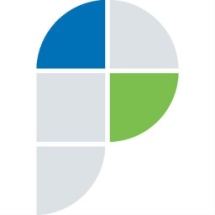 Филиал федерального государственного бюджетного учреждения «Федеральная кадастровая палата Федеральной службы государственной регистрации, кадастра и картографии» по Самарской областиг. Самара, ул. Ленинская, 25а,e-mail: pr_fkp@mail.ru, twitter: @pr_fkp, www.kadastr.ruУЧРЕДИТЕЛИ: Администрация сельского поселения Старый Аманак муниципального района Похвистневский Самарской области и Собрание представителей сельского поселения Старый Аманак муниципального района Похвистневский Самарской областиИЗДАТЕЛЬ: Администрация сельского поселения Старый Аманак муниципального района Похвистневский Самарской областиАдрес: Самарская область, Похвистневский          Газета составлена и отпечатана                                                                исполняющийрайон, село Старый Аманак, ул. Центральная       в администрации сельского поселения                                                  обязанности главного37 а, тел. 8(846-56) 44-5-73                                           Старый Аманак Похвистневский район                                                   редактора                                                                                          Самарская область. Тираж 100 экз                                                           Н.М.Лисицына